ประกาศองค์การบริหารส่วนตำบลบ้านแพนเรื่อง  มาตรฐานคุณธรรมและจริยธรรมของพนักงานส่วนตำบล และพนักงานจ้างองค์การบริหารส่วนตำบลบ้านแพน………………………….	อนุสนธิจากคณะกรรมการมาตรฐานการบริหารงานบุคคลส่วนท้องถิ่น (ก.ถ.)ได้กำหนดมาตรฐานทางคุณธรรมและจริยธรรม ของข้าราชการ  พนักงาน  และลูกจ้างขององค์กรปกครองส่วนท้องถิ่นซึ่งได้ประมวลขึ้นจากข้อเสนอแนะของผู้บริหารส่วนท้องถิ่น สมาชิกสภาท้องถิ่น  ข้าราชการและพนักงานส่วนท้องถิ่น ลูกจ้างในองค์กรปกครองส่วนท้องถิ่นและประชาชนผู้รับบริการจากองค์กรปกครองส่วนท้องถิ่นโดยมีวัตถุประสงค์เพื่อใช้เป็นหลักการและแนวทางปฏิบัติให้ข้าราชการหรือพนักงานส่วนท้องถิ่นและลูกจ้างขององค์กรปกครองส่วนท้องถิ่นโดยทั่วไปใช้ยึดถือปฏิบัติเป็นเครื่องกำกับความประพฤติ ได้แก่พึงดำรงตนให้ตั้งมั่นอยู่ในศีลธรรม  ปฏิบัติหน้าที่ด้วยความซื่อสัตย์สุจริต เสียสละและมีความรับผิดชอบพึงปฏิบัติหน้าที่อย่างเปิดเผย  โปร่งใส  พร้อมให้ตรวจสอบพึงให้บริการด้วยความเสมอภาค สะดวก  รวดเร็ว มีอัธยาศัยไมตรี  โดยยึดประโยชน์ของประชาชนเป็นหลักพึงปฏิบัติหน้าที่โดยยึดประโยชน์  ผลสัมฤทธิ์ของงานอย่างคุ้มค่าพึงพัฒนาทักษะ  ความรู้   ความสามารถและตนเองให้ทันสมัยอยู่เสมอ                   องค์การบริหารส่วนตำบลบ้านแพน  ขอประกาศให้มาตรฐานทั้ง ๕  ประการดังกล่าวข้างต้นเป็น  “มาตรฐานทางคุณธรรมและจริยธรรมของพนักงานส่วนตำบล ลูกจ้างและพนักงานจ้างขององค์การบริหารส่วนตำบลบ้านแพน” โดยให้ยึดถือเป็นหลักปฏิบัติตั้งแต่บัดนี้เป็นต้นไป                     ประกาศ  ณ  วันที่  2  เดือน  ตุลาคม พ.ศ. ๒๕๖1                                                 (นายสำรวม  ปลื้มสุข)                                                  นายกองค์การบริหารส่วนตำบลบ้านแพนประกาศองค์การบริหารส่วนตำบลบ้านแพนเรื่อง  หลักเกณฑ์และเงื่อนไขเกี่ยวกับจริยธรรมของพนักงานส่วนตำบล ลูกจ้างประจำ และพนักงานจ้าง………………………….	โดยที่คณะกรรมการมาตรฐานการบริหารงานบุคคลส่วนท้องถิ่น  ได้ออกประกาศ ก.ถ. เรื่อง กำหนดมาตรฐานกลางทางจริยธรรมของข้าราชการ  พนักงาน  และลูกจ้างขององค์กรปกครองส่วนท้องถิ่น  ๑๑ มิถุนายน  ๒๕๕๖ เพื่อให้ข้าราชการ  พนักงานและลูกจ้างขององค์กรปกครองส่วนท้องถิ่นยึดถือเป็นหลักการ  แนวทางปฏิบัติ  และเป็นเครื่องกำกับความประพฤติของตน	อาศัยอำนาจตามความในมาตรา ๑๗ (๙) และ (๑๒) ประกอบมาตรา ๒๖ วรรคเจ็ดแห่งพระราชบัญญัติระเบียบบริหารงานบุคคลส่วนท้องถิ่น พ.ศ.๒๕๔๒ และมติคณะกรรมการกลางพนักงานส่วนตำบล  ในการประชุมครั้งที่  ๖/๒๕๕๘ เมื่อวันที่ ๒๕ มิถุนายน  ๒๕๕๘ และคณะกรรมการพนักงานส่วนตำบลจังหวัดพระนครศรีอยุธยา ในการประชุมครั้งที่  ๙/๒๕๕๘ เมื่อวันที่ ๒๘ กันยายน  ๒๕๕๘มีมติเห็นชอบให้กำหนดหลักเกณฑ์และเงื่อนไขเกี่ยวกับจริยธรรมของพนักงานส่วนตำบล  ลูกจ้างประจำ  และพนักงานจ้างเพื่อยึดถือเป็นหลักการ  แนวทางปฏิบัติและเป็นเครื่องกำกับความประพฤติพนักงานส่วนตำบล  ลูกจ้างประจำ  และพนักงานจ้างขององค์การบริหารส่วนตำบล	พนักงานส่วนตำบล  ลูกจ้างประจำ  และพนักงานจ้างขององค์การบริหารส่วนตำบล  มีหน้าที่ดำเนินการให้เป็นไปตามกฎหมาย  เพื่อรักษาประโยชน์ส่วนรวมและประเทศชาติ  อำนวยความสะดวกและให้บริการแก่ประชาชนตามหลักธรรมาภิบาล  โดยจะต้องยึดมั่นค่านิยมหลักของมาตรฐานจริยธรรม  ดังนี้การยึดมั่นในหลักคุณธรรมและจริยธรรมการมีจิตสำนึกที่ดี  ซื่อสัตย์  และรับผิดชอบการยึดถือประโยชน์ของประเทศชาติเหนือกว่าประโยชน์ส่วนตน  และไม่มีผลประโยชน์ทับซ้อนการยืนหยัดทำในสิ่งที่ถูกต้อง  เป็นธรรม  และถูกกฎหมายการให้บริการแก่ประชาชนด้วยความรวดเร็ว  มีอัธยาศัย  และไม่เลือกปฏิบัติการให้ข้องมูลข่าวสานแก่ประชาชนอย่างครบถ้วน  ถูกต้อง  และไม่บิดเบือนข้อเท็จจริงการมุ่งผลสัมฤทธิ์ของงาน  รักษามาตรฐาน  มีคุณภาพโปร่งใส  และตรวจสอบได้การยึดมั่นในระบบประชาธิปไตยอันมีพระมหากษัตริย์ทรงเป็นประมุขการยึดมั่นในหลักจรรยาวิชาชีพขององค์กรทั้งนี้ การฝ่าฝืนหรือไม่ปฏิบัติตามมาตรฐานทางจริยธรรม  ให้ถือว่าเป็นการกระทำผิดทางวินัย                                      ประกาศ ณ วันที่ ๒ ตุลาคม 2561 (นายสำรวม  ปลื้มสุข)นายกองค์การบริหารส่วนตำบลบ้านแพนโครงการกิจกรรมคุณธรรม  และจริยธรรมของพนักงาน  และพนักงานจ้างประจำปี  2561ตุลาคม 2560 ถึง กันยายน 2561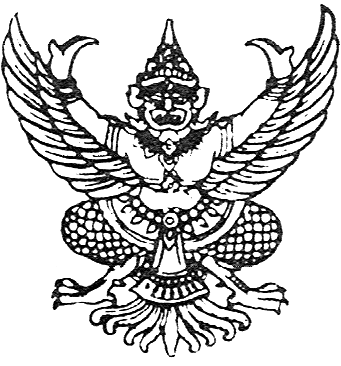 